Problem SolvingAlgebra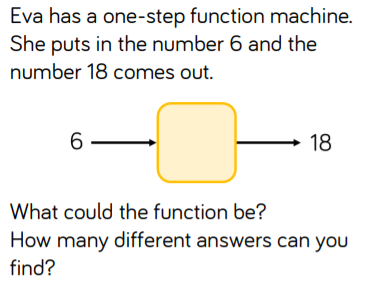 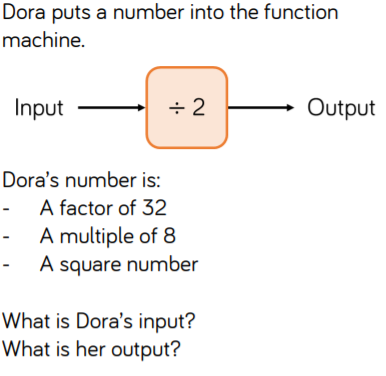 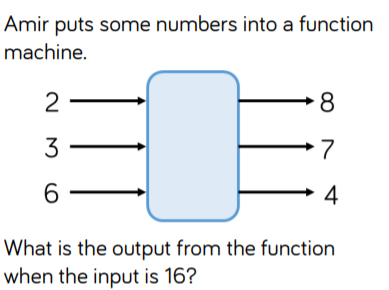 